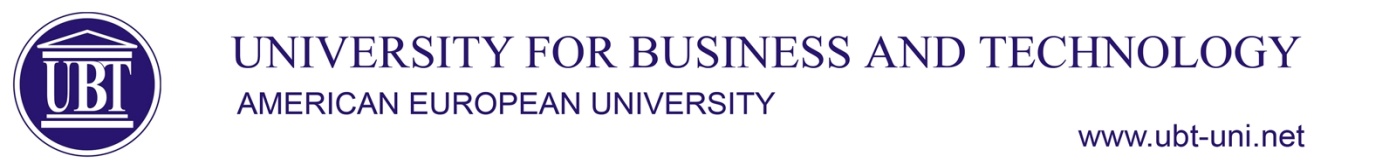 …………………………………………………………………………………………………………………………………………………………SyllabusiB.Sc. - Arkitekturë dhe planifikim hapësinorëLëndaKONSTRUKSIONE ARKITEKTONIKE 1KONSTRUKSIONE ARKITEKTONIKE 1KONSTRUKSIONE ARKITEKTONIKE 1KONSTRUKSIONE ARKITEKTONIKE 1LëndaLlojjSemestriECTSKodiLëndaOBLIGATIVE (O)1530-KOA-250Ligjeruesi i lëndësDr.Sc. Binak BeqajDr.Sc. Binak BeqajDr.Sc. Binak BeqajDr.Sc. Binak BeqajAsistenti i lëndës, , , , Tutori i lëndësQëllimet dhe objektivatLënda përmban synimin per te kuptuar analizën e ndërtesës, ndarjen e elementeve kryesore pozicioni dhe prezantimi grafik i tyre. Elementet konstruktive dhe karakteristikat themelore te tyre. Sistemet konstruktive llojet e sistemeve konstruktive dhe elementet përbërëse te tyre. Hapjet ne ndërtesa, dyert dhe dritaret. Ndriçimi natyral dhe llogaritja e hapjeve te nevojshme. Shkallët, llojet e tyre, llogaritja dhe projektimi i shkalleve. Ashensorët dhe eskalatorët, llojet dhe karakteristikat e tyre. Izolimet ne ndërtesa dhe drenazhimi. Kuotimi, dimenzionimi, prezantimi i elementeve projektuese ne baza, ne prerje dhe ne detale te projektit.Lënda përmban synimin per te kuptuar analizën e ndërtesës, ndarjen e elementeve kryesore pozicioni dhe prezantimi grafik i tyre. Elementet konstruktive dhe karakteristikat themelore te tyre. Sistemet konstruktive llojet e sistemeve konstruktive dhe elementet përbërëse te tyre. Hapjet ne ndërtesa, dyert dhe dritaret. Ndriçimi natyral dhe llogaritja e hapjeve te nevojshme. Shkallët, llojet e tyre, llogaritja dhe projektimi i shkalleve. Ashensorët dhe eskalatorët, llojet dhe karakteristikat e tyre. Izolimet ne ndërtesa dhe drenazhimi. Kuotimi, dimenzionimi, prezantimi i elementeve projektuese ne baza, ne prerje dhe ne detale te projektit.Lënda përmban synimin per te kuptuar analizën e ndërtesës, ndarjen e elementeve kryesore pozicioni dhe prezantimi grafik i tyre. Elementet konstruktive dhe karakteristikat themelore te tyre. Sistemet konstruktive llojet e sistemeve konstruktive dhe elementet përbërëse te tyre. Hapjet ne ndërtesa, dyert dhe dritaret. Ndriçimi natyral dhe llogaritja e hapjeve te nevojshme. Shkallët, llojet e tyre, llogaritja dhe projektimi i shkalleve. Ashensorët dhe eskalatorët, llojet dhe karakteristikat e tyre. Izolimet ne ndërtesa dhe drenazhimi. Kuotimi, dimenzionimi, prezantimi i elementeve projektuese ne baza, ne prerje dhe ne detale te projektit.Lënda përmban synimin per te kuptuar analizën e ndërtesës, ndarjen e elementeve kryesore pozicioni dhe prezantimi grafik i tyre. Elementet konstruktive dhe karakteristikat themelore te tyre. Sistemet konstruktive llojet e sistemeve konstruktive dhe elementet përbërëse te tyre. Hapjet ne ndërtesa, dyert dhe dritaret. Ndriçimi natyral dhe llogaritja e hapjeve te nevojshme. Shkallët, llojet e tyre, llogaritja dhe projektimi i shkalleve. Ashensorët dhe eskalatorët, llojet dhe karakteristikat e tyre. Izolimet ne ndërtesa dhe drenazhimi. Kuotimi, dimenzionimi, prezantimi i elementeve projektuese ne baza, ne prerje dhe ne detale te projektit.Rezultatet e pritshmeNjohuritë e përgjithshme të fituara për sistemet dhe llojet e konstruksioneve në ndërtesa, izolimet, ndriçimi, komunikimi vertikal dhe izolimet. Studenti aftësohet të njoh, te aplikoj dhe te dizajnoj konstruksionet e ndërtesave.Njohuritë e përgjithshme të fituara për sistemet dhe llojet e konstruksioneve në ndërtesa, izolimet, ndriçimi, komunikimi vertikal dhe izolimet. Studenti aftësohet të njoh, te aplikoj dhe te dizajnoj konstruksionet e ndërtesave.Njohuritë e përgjithshme të fituara për sistemet dhe llojet e konstruksioneve në ndërtesa, izolimet, ndriçimi, komunikimi vertikal dhe izolimet. Studenti aftësohet të njoh, te aplikoj dhe te dizajnoj konstruksionet e ndërtesave.Njohuritë e përgjithshme të fituara për sistemet dhe llojet e konstruksioneve në ndërtesa, izolimet, ndriçimi, komunikimi vertikal dhe izolimet. Studenti aftësohet të njoh, te aplikoj dhe te dizajnoj konstruksionet e ndërtesave.